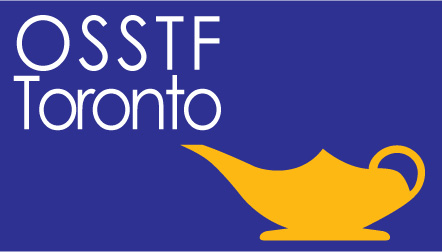 District 12 – Toronto T.B.U. Local Bargaining Zoom Deputation Tuesday, March 8th, 2022 at 3:30 p.m. District 12 – Toronto T.BU.’s Collective Bargaining Committee invites interested members who wish to present an issue or concern related to local bargaining, via Zoom,  to do so on Tuesday, March 8th; beginning at 3:30 p.m Members wishing to participate should contact Jessica Ramirez at jramirez@osstftoronto.ca, beginning at 9am, on Friday, February 18th, 2022, to receive a 5 minute time slot for Tuesday, March 8th, 2022* ORMembers may choose to complete a written submission.  Th deputation form will open on Tuesday, March 8th, 2022 and close on Friday, March 11th at 4:00 p.m.  Members will be required to log in to www.osstftoronto.ca in order to complete a written submission.  Please note the form will not be accessible prior to Tuesday, March 8th, 2022.  Further instructions regarding the written deputation will be provided to members the week of February 28th.Members who have questions should contact Nicole Gauthier at ngauthier@osstftoronto.ca*Available time slots will be assigned based on the order a request to participate is received beginning Friday, February 18th, 2022